السيرة الذاتية1. البيانات الشخصية: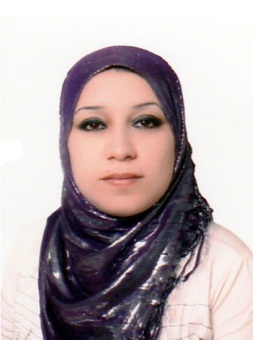 الاسم:حنان سامي نوري احمد القوطجيتاريخ الولادة:23/12/1972العنوان:موصل / حي المثنىطرق الاتصال:البريد الإلكتروني: hanan.sami.@uomosul.edu.iqرقم الهاتف:07701848118رقم الباحث العلمي 7990- 0587- 0002-0000:Research (ID) اللباحث العلمي http:// Hanan Sami Nouri -Google Scholar Citation  Reserrchgate:https://www.researchgate.net/profile/Hanan_Nouri/stats2. المؤهلات الأكاديمية وتاريخ الحصول عليها:بكالوريوس علوم حياة  30-12-1996آخر شهادة : ماجستير علوم حياة – أحياء مجهرية 2001 الاختصاص الدقيق : أحياء مجهرية3. اللقبالعلمي: استاذ مساعد4. عناوين رسالة الماجستير وأطروحة الدكتوراه:عنوان رسالة الماجستير :(عزل وتشخيص الجراثيم الملوثة لصالات العمليات ودراسة تأثير بعض المطهرات قبل وبعد عملية التعقيم)5. الخبرة المهنية:معيدة / سكرتيرة عميد كلية التمريض 1997موظفة في عيادة الصحة الانجابية 1998موظفة في القلم السري 1998مدربة في الممارسة الميدانية في قرية الحميدات 1998تدريسية لمادة الاحياء المجهرية العملي ومادة الفسلجة والتشريح والطفيليات,مادة الفسلجة المرضية  1997المشاركة في الدورات التدريبية وورش العمل والندوات والمؤتمرات والاشراف على طلبة التخرج6. المنشورات:7. المشاركات العلمية (المؤتمرات, الندوات, الحلقات النقاشية والدورات التدريبية): .المؤتمرات الندواتورش العملالحلقات النقاشيةالدورات التدريبية8. المناصب العملية والعضوية:عضو اللجنة الامتحانية ، العدد 2742 في 30/11/2002رئيس لجنة اتلاف الدفاتر الامتحانية ، العدد 681 في 31/7/2003عضو لجنة اعادة تأهيل عيادة الصحة الانجابية ، العدد 241 في 15/2/2004عضو لجنة جرد المجاهر في فرع العلوم الاساسية ، العدد 459 في 6/3/2006عضو لجنة مناقشة بحوث التخرج ، العدد 997 في 8/5/2008عضو لجنة مناقشة بحوث التخرج ، العدد 1060 في 20/5/2008عضو اللجنة الامتحانية ، العدد 2809 في 30/12/2008عضو لجنة الحفاظ على الاجهزة المختبرية ، العدد 1329 في 5/7/2009عضو اللجنة الامتحانية ، العدد 2448 في 17/11/2009عضو لجنة الاشراف على المختبرات والاجهزة المخبرية ، العد 1552 في 15/7/2010عضو لجنة جرد المستلزمات المختبرية لفرع العلوم التمريضية الاساسية ، العدد 2903 في 23/11/2010عضو لجنة الاستقبال للندوة حمى التيفوئيد ، العدد 14/3/2011عضو اللجنة الفرعية لتحديث وتطوير المناهج الجامعية / فرع العلوم التمريضية الاساسية، في 13/6/2011 رئيس لجنة المطابقة ، العدد 2345 في 21/9/2011عضو لجنة جرد وتقييم موجودات مخزن الكيمياويات ، العدد 2753 في 13/10/2011عضو اللجنة الامتحانية ، العدد 3391 في 8/12/2011عضو لجنة مناقشة بحوث التخرج ، العدد 1420 في 2012عضو اللجنة الاجتماعية للمؤتمر العلمي القطري العاشر لكلية التمريض ، العدد 1482 في 3/5/2012عضو اللجنة العلمية في الندوة العلمية الحادية والعشرون (ذات الرئة ومدى انتشارها في محافظة نينوى) ، العدد 4167 في 12/12/2012عضو لجنة الاسعافات الاولية ، العدد 1176 في 9/4/2013عضو اللجنة التحضيرية في المؤتمر العلمي السنوي الحادي عشر ، العدد 2659 في 9/9/2013عضو لجنة اعداد المناهج في الكلية ، العدد 1489 في 18/5/2014عضو لجنة المقاصة ، العدد 1521 في 21/5/2014رئيس لجنة شطب المواد المستهلكة ، العدد 1534 في 25/5/2014عضو اللجنة الامتحانية ، العدد 791 في 11/12/2017رئيس لجنة اجراء استلام وتسليم مجانية التعليم ، العدد 806 في 19/3/2018رئيس لجنة تدقيق الجرد المخزني ، العدد 3533 في 18/12/2018رئيس لجنة تدقيق البيانات الخاصة للدراسات الاولية (الصباحي والمسائي) والدراسات العليا لبرنامج وزارة التعليم ، العدد 64 في 10/1/2019عضو لجنة الانذار ضمن فرق الحماية الذاتية ، العدد 259 في 3/2/2019الاشراف على طلبة المرحلة الاولى والمشمولين بنظام المقررات للعام 2019-2020الاشراف على الاقسام الداخلية (اناث) 25/9/2019عضو شعبة الجودة والاداء الجامعي للمعيار السادس البنى التحتية ومصادر التعلم والتعليم	2/4/2019الاشراف التربوي لطلبة المرحلة الثانية لكلية التمريض 14/3/2019الانضمام الى نقابة الاكاديميين العراقيينالانضمام الى نقابة كلية العلوم – علوم الحياة عضو في لجنة الاشراف على طلبة المرحلة الاولى للعام 2019-2020	العدد1654         في18/9/2019عضو في لجنة الاشراف على الاقسام الداخلية (اناث) للعام 2019-2020	العدد1721 في25/9/2019عضو في لجنة اتفاقية التوامة مع جامعة الكتاب 	العدد1908 في23/10/2019عضو في اللجنة الاجتماعية لفرع العلوم التمريضية الاساسية لسنة2018-2020	العدد1923 في23/10/2019عضو في اللجنة العلمية لندوة المضادات الحيوية سلاح ذو حدين	العدد2284 في 26/11/2019رئيسا في لجنة الاستقبال لندوة التشوهات الخلقية الولادية مسبباتها وطرق الوقاية منها	 العدد3021في 30/11/2019توزيع مسؤولية الارشاد التربوي لطلبة المرحلة الاولى	العدد 2558 في 31/12/2019عضو في لجنة مناقشة بحوث التخرج لطلبة المرحلة الرابعة	العدد519 في14/6/2020رئيسا في لجنة جرد المخزن العدد879 في 1/10/2020	 9-عدد التكريمات والجوائز:شكر وتقدير من رئيس الجامعة ، 2000-2001شكر وتقدير من عميد الكلية ، العدد 679 في 30/7/2003شكر وتقدير من عميد الكلية ، العدد 680 في 31/7/2003شكر وتقدير من عميد الكلية ، العدد 766 في 12/8/2003شكر وتقدير من عميد الكلية ، العدد 9 في 4/1/2009شكر وتقدير من عميد الكلية ، العدد 2598 في 3/12/2009شكر وتقدير من عميد الكلية ، العدد 2377 في 10/10/2010شكر وتقدير من رئيس الجامعة ، العدد 4513 في 8/3/2011شكر وتقدير من عميد الكلية ، العدد 3115 في 16/11/2011شكر وتقدير من عميد الكلية ، العدد 344 في 2012شكر وتقدير من عميد الكلية ، العدد 3625 في 13/11/2012شكر وتقدير من عميد الكلية ، العدد 3552 في 7/11/2012شكر وتقدير من عميد الكلية ، 30/1/2013شكر وتقدير من عميد الكلية ، العدد 823 في 6/3/2013التكريم بدرع المؤتمر العلمي السنوي الحادي عشر لكلية التمريض ، 8-9/5/2013شكر وتقدير من عميد الكلية ، العدد 977 في 5/4/2018شكر وتقدير من عميد الكلية ، العدد 3147 في 18/10/2018شكر وتقدير من عميد الكلية ، 29/12/2018 شكر وتقدير من عميد الكلية ، العدد 8 في 2/1/2019شكر وتقدير من نقابة الاكاديميين العراقيين للمؤتمر العلمي الدولي الاول ، 12/2/2019شكر وتقدير من عميد الكلية للجهود المبذولة في المساهمة في الملتقى الطلابي الثاني في كلية التمريض 9/5/2019شكر وتقدير من عميد الكلية للجهود المبذولة في الزيارة الى معمل البان الموصل وتقديم الخدمات المختبرية والمحاضرات التثقيفية من اجل خدمة المجتمع 22/5/2019شكر وتقدير من عميد الكلية للجهود المبذولة في دعم مأدبة الافطار لطلبة كلية التمريض 23/5/2019شكر وتقدير من رئيس الجامعة لنشر بحوث عليمة في مجلات سكوبس الرصينة16-6-2019الحصول على وسام الابداع العلمي الذهبي من البورد الالماني للتدريب والاستشارات 7/7/2019عميد الكلية	 العدد207 في 5/11/2019	الجهود المبذولة في لجنة الاستقبال لندوة التشوهات الخلقيةنقابة الاكاديميين العراقيين 	12/2/2020	الاشتراك ببحث في المؤتمر الدولي الثاني بالتعاون مع كلية التربية الاساسية /جامعة صلاح الدين /اربيلعميد الكلية	14/6/2020	الجهود المبذولة في اللجنة العلمية للندوة 25 المضادات الحيوية سلاح ذو حدينوزير التعليم العالي والبحث العلمي	11/8/2020	الجهود والاخلاص بالتواصل مع الطلبة لانجاز الامتحانات الالكترونيةوزير التعليم العالي والبحث العلمي	6/5/2020	الجهود والاخلاص بالتواصل مع الطلبة لانجاز الامتحانات الالكترونيةوهناك شهادات تقديرية ضمن المؤتمرات والدورات والندوات وورش العمل وعددها ( 100) شهادة تقديريةتاسم البحثمنشور/مقبول للنشرجهة النشرسنة النشرالعدد والمجلدالجامعةتأثير بعض المطهرات على عدد من الجراثيم المقاومة للمضادات الحيوية والمعزولة من بيئة صالات العمليات الجراحيةمنشورمجلة علوم الرافدين2003العدد 3المجلد 14جامعة الموصلدراسة تأثير المضادات الحيوية على الجراثيم المعزولة من بيئة صالات العملياتمنشورمجلة علوم الرافدين2004العدد 4المجلد 15جامعة الموصلدراسة وبائية لمسببات الإسهال في قرية الرشيدية في محافظة نينوىمنشورمجلة علوم الرافدين2005العدد 7 المجلد 16جامعة الموصلتأثير الاستعمال الخلطي لمطهر السافلون على مقاومة الجراثيممنشورمجلة علوم الرافدين2005العدد 7المجلد 16جامعة الموصلعزل وتشخيص الجراثيم الملوثة لصالات العملياتمنشورمجلة علوم الرافدين2005العدد 8المجلد 16جامعة الموصلدراسة لتلوث المياه ببكتريا القولون في بعض نواحي مدينة الموصلمقبول للنشرمجلة الكوفة2007العدد 4المجلد 8جامعة الكوفةالتأثير القاتل والتثبيطي لمستخلصي القيصوم وثمار البنزهير في عدد من الجراثيم البكتيرية الموجبة والسالبة لصبغة كراممنشورمجلة علوم زراعة الرافدين2007العدد 2المجلد 35جامعة الموصلتأثير مغلي وزيت القرفة في الفلورا الجرثومية لمنطقة التجويف ألفمي البلعومي لدى كبار السنمنشورالمؤتمر العلمي السادس لكلية التمريض2009وقائع المؤتمر العلميجامعة الموصلعزل وتشخيص الجراثيم الملوثة لبيئة دار رعاية المسنين في محافظة نينوى ودراسة حساسيتها لعدد من المطهرات الكيميائيةمنشورالمؤتمر العلمي السادس لكلية التمريض2009وقائع المؤتمر العلميجامعة الموصلدراسة مقارنة لامراضية الجراثيم المعزولة من التجويف الأنفي الفموي لدى المدخنين وغير المدخنين مقبول للنشرمجلة أبحاث كلية التربية الأساسية2010العدد 1المجلد 10جامعة الموصلالكشف عن قدرة بكتريا Enterobactersakazakiiالمعزولة من الحليب المجفف لإنتاج السموم المعوية منشورمجلة كلية التربية الاساسية2012العدد 1المجلد 12جامعة الموصلمقارنة كفاءة مضادات السيفترايكزونوالسيفيكسيم المستخدمة في المختبر مع الادوية المحلية المستخدمة في الاسواق على الجراثيم الموجبة والسالبةمنشورالمؤتمر العلمي التاسع لكلية التمريض2012وقائع المؤتمر العلميجامعة الموصلالتحري عن مسببات الاسهال والتقيؤ لدى الاطفال في بعض مستشفيات مدينة الموصلمنشورالمؤتمر العلمي التاسع لكلية التمريض2012وقائع المؤتمر العلميجامعة الموصلThe Inhibitory Efficiency of Flavonoid Extract of black Mustard seeds and cold aqueous extract of Euphorbia prostrate L.on growth of Staphylococcus aureusinvitro and invivo منشورInternational Journal of pharmaceutical Research16/  2    2019 SCOPUSRAPD Identification of Bacteria Isolated from Arm Third Degree Burn WoundمنشورIndian Journal of Public Health Research and Development2019العدد 2 المجلد 10SCOPUSSeroprevalence of Brucellosis from the city Mosul IraqمنشورInternational Journal of Psychosocial Rehabilitation2020Vol.(24),NO.(2),  SCOPUSDevelopment of  An Enzyme-Linked Immunosorbent Assay (Elisa) For Detection of Bacterial Flora In Patients After Bariatric SurgeryمنشورBiochemical and Cellular Archives 31/1/2021Vol.21  ,NO.(1(   SCOPUSThe effect of some factors on the affected patient infected with Otitis Media in Nineveh governorateمنشورمؤتمر القاهرة الدولي1-2/3/2020وقائع مؤتمر القاهرة جامعة القاهرةIsolation and Identification of Bacteria caused Urinary Tract Infection from Urine and Environmental rooms samplesمنشورمؤتمر اذربيجان الدولي28-29/8/2020وقا ئع مؤتمر اذربيجانكوبا-اذربيجانEffect of Microbial content of amniotic fluid on the occurrence of congenital malformationمنشور  journal of Xian university            of Acrhitecture&Technology10-11/2/2020Issn no. 1006-7930للمؤتمر العلمي الدولي الثاني / نقابة الاكاديميين العراقيين/ مركز التطوير الاستراتيجي الاكاديمي وجامعة صلاح الدين/اربيلتالمؤتمرمكان المؤتمرتاريخ المؤتمرالمشاركة في المؤتمر العلمي الأول لرعاية الطفولةفندق نينوىاوبروي22-23 نيسان 1998المشاركة في المؤتمر العلمي الأول للتمريضقاعة صدام – جامعة الموصل9/5/2002المشاركة في المؤتمر العلمي الثالث للعلوم الطبية والحياتيةجامعة الزرقاء – الأهلية كلية العلوم الطبية المساندة – الأردن20-22 نيسان 2004المشاركة في المؤتمر العلمي الدوري السادس لكلية التمريض – مفاهيم الرعاية الصحية لدى كبار السنكلية التمريض – جامعة الموصل29-30/6/2009المؤتمر الوطني التاسع (عدوى المستشفيات والراقدين فيها وعلاقتها بصحة المجتمع)كلية التمريض – جامعة الموصل27-28/3/2012المؤتمر العلمي الوطني العاشر (دور البحث العلمي في تطوير الواقع الصحي للمجتمع)كلية التمريض – جامعة الموصل8-9/5/2012المؤتمر العلمي الوطني الرابع لكليات التمريض في العراق (تطوير التمريض في العراق – مهمة وطنية)كلية التمريض – جامعة الموصل29-30/1/2013المؤتمر العلمي السنوي الحادي عشر (الاعتمادية المهنية للتمريض – طريق الى جودة الرعاية)كلية التمريض – جامعة الموصل8-9/5/2013المؤتمر العلمي الاول للالتهاب الكبد الفايروسي لمختبر الصحة العامة في الموصلدائرة صحة نينوى26-27/12/2013المؤتمر العلمي الثالث لعلوم الحياة (بحوث علوم الحياة ابداع واصالة)قسم علوم الحياة - كلية العلوم – جامعة الموصل21-22/11/2018المؤتمر العلمي الدولي الاول لنقابة الاكاديميين العراقيين/مركز التطوير الاستراتيجي الاكاديمي للعلوم الانسانية والصرفة (رؤية نحو التربية والتعليم المعاصر) كلية التربية الاساسية– جامعة دهوك11-12/2/2019المؤتمر العلمي الدولي الثالث الذي اقامته كلية التربية الاساسية في جامعتي الموصل ودهوك بالتعاون مع مركز نون للبحوث والدراسات المتخصصة (تكامل العلوم نحو تحقيق اهداف التعليمكلية التربية الاساسية – جامعة دهوك10-11/4/2019المؤتمر العلمي الدوري الاني عشر الذي اقامته كلية التمريض بالتعاون مع مركز نون للبحوث والدراسات المتخصصة (بحكمتنا ووعينا الحضاري والصحي نرعى اطفالنا)كلية التمريض – جامعة الموصل29-30/4/2019المشاركة ببحث في المؤتمر العلمي الدولي الثاني لنقابة الاكاديميين العراقيين بالتعاون مع كلية التربية الاساسية /جامعة صلاح الدين/اربيلجامعة صلاح الدين –كلية التربية الاساسية -اربيل10-11/2/2020المشاركة ببحث في مؤتمر الكوفة القاهرةجامعة القاهرة2-3/3/2020المشاركة في مؤتمر القادسية zoom programجامعة القادسية22-23/4/2020المشاركة في مؤتمر واسطcorona virus pandemicجامعة واسط25-26/4/2020المشاركة بمؤتمر علم النانوتكنولوجي-التطبيقات والافاق المستقبليةجامعة سامراء5/6/2020المشاركة ببحث في مؤتمر كوبا-اذربيجاناذربيجان28-30/8/2020تالندوةمكان الندوةتاريخ الندوةندوة تلوث البيئة وسبل حمايتهامستشفى الزهراوي18/2/2002ندوة سريرية عن صالات العملياتمستشفى الزهراوي7/3/2002ندوة علمية متخصصة لبحوث البابونجكلية الصيدلة / وحدة بحوث النباتات الطبية12/5/2004ندوة عن الإصابة بـ T.B (التدرن الرئوي)كلية التمريض – جامعة الموصل2009ندوة حمى التيفوئيدوالباراتيفوئيد... واقع الحال والمستقبل في محافظة نينوىكلية التمريض – جامعة الموصل27/4/2011ندوة حمى مالطا وانتشارها في محافظة نينوىكلية التمريض – جامعة الموصل29/2/2012الندوة العلمية الثالثة والعشرون الماء والواقع الصحي في محافظة نينوىكلية التمريض – جامعة الموصل29/3/2018ندوة المستجدات في استخدام النباتات الطبية في تصنيع الادوية واستخدامها العلاجية كلية الصيدلة – جامعة الموصل30/4/2018الكائنات الحية الداخلة الى العراقكلية العلوم – جامعة الموصل2/5/2018دور المفصليات في نقل الامراض الى الانسان والحيوانكلية الطب البيطري – جامعة الموصل5/11/2018الجلد مرآة الصحةكلية طب الموصل – جامعة الموصل12/11/2018السمنة لدى الاطفالكلية طب الموصل – جامعة الموصل13/11/2018الندوة العلمية (المخدرات والمسكرات)مديرية الوقف السني14/11/2018نظرة على الواقع البيئي لمدينة الموصلمركز بحوث البيئة26/11/2018الطاقة الشمسية الحاضر والمستقبلكلية التربية الاساسية – جامعة الموصل17/12/2018Symposium of Microbiological Infection in Periodontal Diseaseكلية طب الاسنان– جامعة الموصل20/12/2018تطبيقات البايولوجي الجزيئي في علوم الحياةقسم علوم حياة -كلية العلوم– جامعة الموصل3/4/2019New Insight in Clinical Pharmacologyقسم علوم الحياة - كلية العلوم – جامعة الموصل15/4/2019الاتجاهات الحديثة في علوم الحياةقسم علوم الحياة - كلية التربية للعلوم الصرفة – جامعة الموصل24/4/2019اليوم العالمي للثلاسيمياكلية التمريض / جامعة الموصل8/5/2019ندوة كيفية الوقاية من امراض الثديكلية التمريض/جامعة الموصل28/10/2019سرطان الثدي حقائق وصوركلية الاداب/لجنة كفالة اليتيم المركزية27/10/2019ندوة مخاطر التلوث المروري وتردي نوعية الهواء في مدينة الموصلمركز بحوث البيئة/جامعة الموصل27/11/2019باحثة في ندوة التشوهات الخلقية الولادية مسبباتها وطرق الوقاية منهاكلية التمريض/جامعة الموصل30/11/2019محاضرة في ندوة اليوم العالمي للايدزكلية التمريض/جامعة الموصل  1/12/2019محاضرة وباحثة في ندوة المضادات الحيوية سلاح ذو حدينكلية التمريض/جامعة الموصل25/2/2020الرياضة والصحة والمناعة وكورونا كلية التربية البدنية وعلوم الرياضة /جامعة الموصل16/4/2020دور التقنيات الجيومعلوماتية في ادارة الازمات الصحية(جائحة كورونا)قسم علوم حياة -كلية العلوم– جامعة الموصل16/4/2020مستلزمات مكافحة التطرفجامعة النهرين /كلية العلوم السياسية 20/4/2020جائحة كورونا والحجر الصحي – الاثار الصحية والنفسية قسم علوم الحياة /كلية التربية للبنات/جامعة الموصل29-30/4/2020Covid 19:cell therapy heart &lung injury vaccination and laboratory diagnostic testsجامعة القادسية /كلية العلوم30/4/2020Immunological aspects of covid-19جامعة الكوفة/كلية العلوم الطبية التطبيقية3/5/2020ازمة فايروس كورونا واثرها على العراق والمنطقة العربية جامعة تكريت/كلية العلوم السياسية4/5/2020Chemical,biological,radiological &nuclear   (cbbn)safety and security in laboratoriesقسم الكيمياء/كلية العلوم /جامعة الفلوجة12/5/2020المضادات الحيوية سلاح ذو حدينكلية التمريض/جامعة الموصل25/2/2020الاثار والتراث الثقافي لمدينة الموصل التحديات وافاق المستقبلجامعة الموصل /كلية الاثار4/6/2020تورشة العملمكان الورشةالتاريخالاسبوع العالمي للثقيف بالمضادات الحيويةكلية التمريض – جامعة الموصل24/10/2018Application of Spectrophotometer in Dentistryكلية طب الاسنان– جامعة الموصل29/10/2018ورشة عمل عن اساسيات تقنية تفاعل البلمرة المتسلسل PCRكلية التربية للعلوم الصرفة– جامعة الموصل9/12/2017Bioinformatics in Molecular Phylogeneticكلية العلوم– جامعة الموصل4-8/11/2018Principle of polymerase chain reaction PCRكلية الطب البيطري– جامعة الموصل11-13/12/2018مخاطر التلوث الصناعي في مدينة الموصلكلية تقنات البيئة– جامعة الموصل16-17/12/2018داء القطط .. تأثيراته في صحة الانسان واساليب تشخيصه مختبرياً وحقلياًكلية الصيدلة– جامعة الموصل27/12/2018الثلاسيمياكلية التمريض – جامعة الموصل8/5/2019التأثير البيئي على الاسماك وظاهرة النفوق الجماعيكلية علوم البيئة وتقاناتها– جامعة الموصل25/2/2019الهندسة النفسية وانعكاساتها على حياة الانسانكلية التمريض – جامعة الموصل30/4/2019اللجنة المركزية لنظام المقرراتكلية التمريض – جامعة الموصل23/9/2019التعليم الالكترونيكلية التمريض – جامعة الموصل1/10/2019احتساب مؤشرات تقييم اداء الاقسام العلمية كلية الهندسة /قاعة دجلة/جامعة الموصل14/10/2019الية كتابة ونشر البحوث العلمية الرصينة في المجلات العالميةكلية التمريض/جامعة الموصل22/10/2019كيفية تنزيل البحوث من المكتبة الافتراضية العراقية والية نشر البحوث كلية التمريض/جامعة الموصل4/12/2019دعم اخلاقيات النشر والنزاهة العلمية / مركز ابحاث الشرق الاوسط /شبكة المؤتمرات العربية المنضوية تحت مظلة المؤسسة الامريكية للابحاثكلية التربية الاساسية /جامعة الموصل4/12/2019Pharmaceutical application of organ bathكلية الصيدلة /جامعة الموصل12/12/2019Microbial Gene Databasesكلية العلوم /علوم فيزياء/جامعة الموصل13/4/2020Phylogenetic tree using mega soft wareكلية العلوم/قسم علوم فيزياء/جامعة الموصل15/4/2020Teaching/learning process feed backكلية جامعة الطوسي16/4/2020How to get published in high impact journalsكلية جامعة الطوسي17/4/2020التقنيات المختبرية المستخدمة في تشخيص الاصابة بفايروس Covid19 ودور بعض النباتات في تعزيز مناعة جسم الانسان لمواجهة فايروس كورونامركز التعليم المستمر /جامعة تكريت1/5/2020Using methodology in the thesis &researchكلية الهندسة/جامعة الموصل2/5/2020كتابة البحوث العلمية والنشر الاكاديمي في المستوعبات العلميةكلية الادارة والاقتصاد /جامعة الفلوجة3/5/2020المفاهيم الاساسية للنشر العلمي في مستوعبات سكوبس وكلاريفيتمركز التعليم المستمر /جامعة تكريت9/5/2020اساليب حديثة لاختيار مجلات موثوقة للنشر الاكاديميكلية علوم الحاسوب والرياضيات/جامعة الموصل11/5/2020جدول المواصفات للامتحان الالكتروني مع امثلة تطبيقية على  منصتي ادمودو وكوكل فورمكلية التربية للبنات/قسم علوم القران والتربية الاسلامية /جامعة الموصل31/5/2020تطبيقات real time(covid19 kits)جمعية علوم الحياة العراقية 5/6/2020تعنوان الحلقة النقاشيةمكان انعقاد الحلقة النقاشيةالبكتريا الملوثة لصالات العملياتمستشفى ابن سيناتأثير المطهرات والمعقمات على البكتريا المعزولة من صالات العملياتكلية التمريض – جامعة الموصلالاسهال ومسبباته وعلاجهكلية التمريض – جامعة الموصلانفلونزا الطيوركلية التمريض – جامعة الموصلتلوث البيئةكلية التمريض – جامعة الموصلالية المضادات الحيويةكلية التمريض – جامعة الموصلمقاومة البكتريا للمضادات الحيويةكلية التمريض – جامعة الموصلتعنوان الدورةمكان الدورةالتاريخدورة طرائق التدريس لحملة شهادة البكالوريوسمركز طرائق التدريسجامعة الموصل3-7/5/1997دورة الإسعافات الأوليةوحدة التعليم المستمركلية التمريض–جامعة الموصل15-30/4/1997دورة طرائق التدريسمركز طرائق التدريسجامعة الموصل27/7/2002دورة كفاءة الحاسوبمركز الحاسبة الالكترونيةجامعة الموصل2005دورة الترقية العلميةمركز طرائق التدريس – جامعة الموصل3/1/2006دورة في FDNAكلية العلوم – علوم الحياةجامعة الموصل3-5/2010دورة الحامض النووي Forensic DNAكلية العلوم – جامعة الموصل16-20/5/2010الدورة العلمية الثانية لتقنية Elisaكلية العلوم – جامعة الموصل24-26/6/2012دورة PCRكلية العلوم– جامعة الموصل28/2/2013دورة تقنيات التشخيص المختبريكلية الطب البيطري – جامعة الموصل20/10/2013دورة تنشيطية في تقنيات التشخيص المختبريكلية الطب البيطري – جامعة الموصل21-23/12/2013دورة مبادئ تقانات البيولوجي الجزئي في مختبر بحوث الوراثة الجزيئيةكلية التربية– جامعة الموصل13-17/4/2014دورة فعالية يوم المختبرفندق نينوىاوبروي11/5/2014Electron Microscope and Electron Microscopyقسم الفيزياء - كلية العلوم – جامعة الموصل25-26/3/2018دورة تدريبية (bioinformatics phylogenetic level1)كلية العلوم – جامعة الموصل17/10/2018دورة الاسعافات الاوليةكلية التمريض – جامعة الموصل22/10/2018دورة استخدام الفحوصات المختبرية في تشخيص الامراضكلية التمريض – جامعة الموصل29/10/2018دورة القياسات المجهرية والتصوير المجهريكلية الطب البيطري – جامعة الموصل4-5/11/2018دورة سلامة اللغة العربيةكلية التربية للبنات – جامعة الموصل27/2/2018دورة كفاءة الحاسوبمركز الحاسبة الالكترونية2018دورة كفاءة اللغة الانكليزيةكلية الاداب– جامعة الموصل2018الاسبوع العالمي للتثقيف بالمضادات الحيويةكلية طب الاسنان - جامعة الموصل19/11/2018انماط الشخصية  وفن التعامل مع الاخرين لجنة اليتيم المركزية /جامعة الموصل 29/9-1/10/2019انظمة ادارة التعليم الالكتروني وتطبيقاته –المنصات التعليمية الالكترونية مركز التعليم المستمر /جامعة الموصل3-5/11/2019طرق تحضير المقاطع النسيجية وتلوينها بالصبغ الروتينية والصبغات الخاصة كلية الطب البيطري /جامعة الموصل 11-12/11/2019اساسيات الحاسوب كلية التمريض – جامعة الموصل11/11-10/ 12/2019طرق جمع العينات والفحوصات الفسلجية للدم والسائل المنوي في الدواجن فرع الفسلجة والكيمياء الحياتية والادوية /كلية الطب البيطري /جامعة الموصل4-5/12/2019استخدام تقنية PCR في تشخيص بعض الجراثيم الممرضة كلية العلوم /قسم علوم الحياة /جامعة الموصل24-26/12/2019كيفية انشاء موقع Google Site كلية التمريض – جامعة الموصل29-30/12/2019مراحل تصميم المحتوى للتعليم الالكتروني كلية الهندسة /جامعة الموصل5/5/2020استخدام المنصات التعليمية الالكترونيةعلوم البيئة وتقاناتها/جامعة الموصل8-10/5/2020استخدام برنامج Mendeley لادارة وترتيب المراجع كلية الهندسة /جامعة الموصل12/5/2020Zoom meeting &webinar practice with tipsعلوم الحاسوب والرياضيات /جامعة الموصل14/5/2020توظيف منصة ادمودو لاجراء الامتحانات الالكترونية عن بعدعلوم الحاسوب والرياضيات /جامعة الموصل26/5/2020